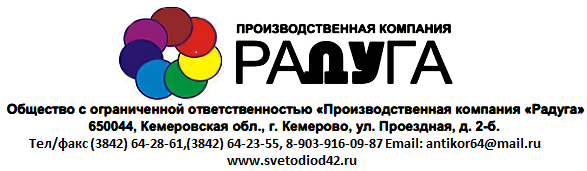    Уважаемые руководители управляющих компаний СРО «СОЮЗ Жилищно-коммунальных предприятий «РЕГИОН 42», на основании "Соглашения о намерениях и сотрудничестве"                  от 1 января 2016 года, ОО ПК "Радуга" обращается  к Вам с предложением на  изготовление и поставку метало изделий, метало конструкций и светотехнической продукции  по Вашим заказам и нашим техническим возможностям. Наше предложение рассчитано на взаимовыгодное сотрудничество. Качество продукции соответствует всем нормам ТУ эксплуатации. Сроки изготовления и поставки продукции, по вашим заказам, оговариваются. Для взаимовыгодного сотрудничества мы предлагаем:гибкие условия работы (различные условия взаиморасчетов, система скидок);быстрое и качественное выполнение заказа, адаптация изделия под конкретного потребителя;оперативное оформление документов на поставку продукции;склад и офис на одной территории;широкий ассортимент продукции;любые виды доставки (автотранспортными компаниями и ж/д транспортом);Гарантийные сроки до 3-х лет;Согласно договорам: электро-монтажные работы (монтаж, демонтаж), обслуживание установленных светильников и прожекторов, постгарантийное обслуживание с поставкой комплектующих.выполняем работы по ремонту электросети и освещения МКД (многоквартирные дома) Схема взаимодействия:    Ваш заказ - наше исполнение.1)ПК "Радуга" имеет 20-летний опыт в производстве металлоизделий и малых архитектурных форм: -Фасонные изделия окон, дверных проёмов, фасадных панелей, метало сайдинга и метало кассет Здание Областной клинической офтальмологической больницы, г. Кемерово, 2004 г.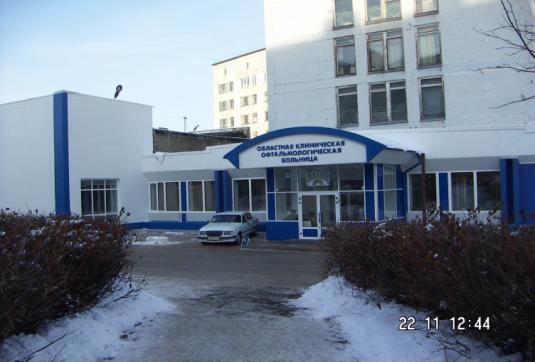 Облицовано метало панелью из оцинкованной тонколистовой стали (от 0,55 мм. до 1,2 мм.) с полимерным покрытием.Детский сад, г. Кемерово 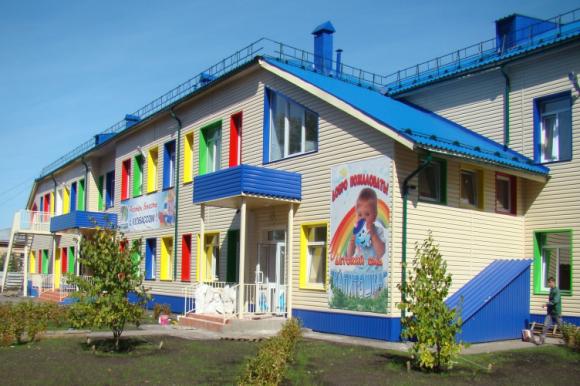 Облицовано метало сайдингомОбрамление окон, дверных проёмов, оконные решетки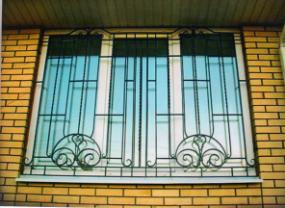 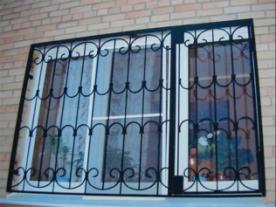 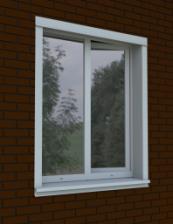 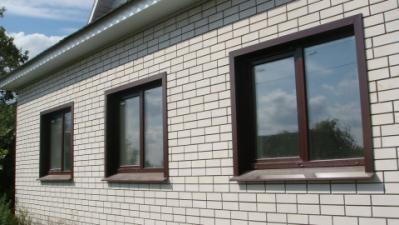 - Скамьи, урны, клумбы-цветочники.Скамьи от бюджетных до элитных.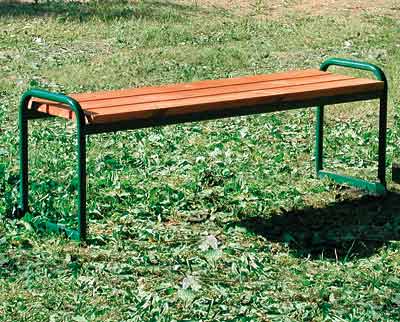 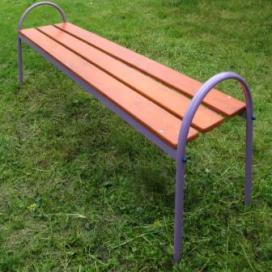 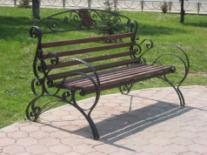 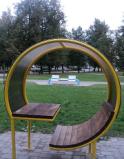 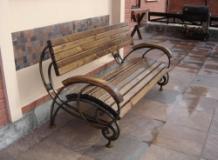 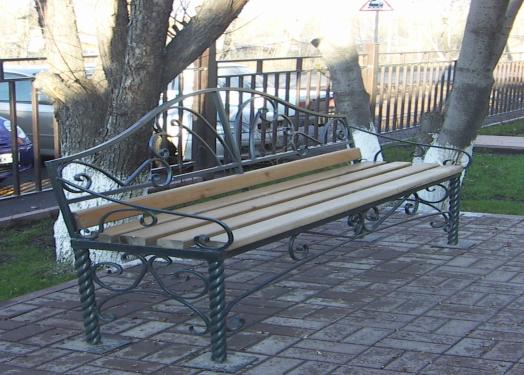 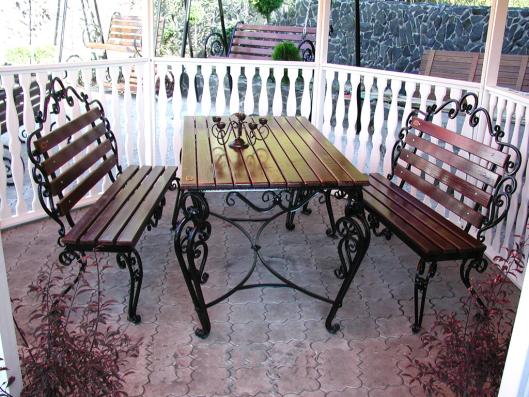 Клумбы-цветочники любых форм и размеров.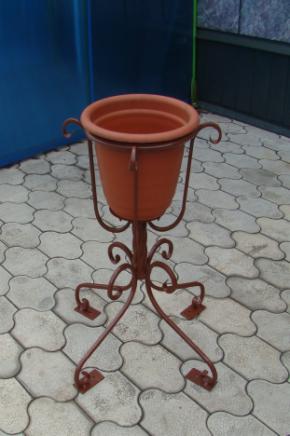 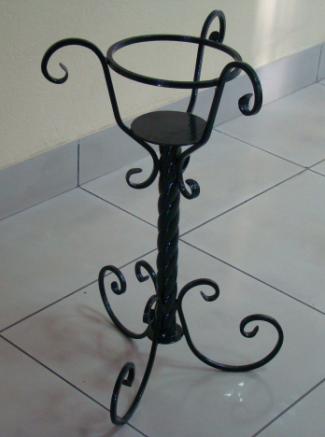 Урны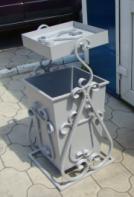 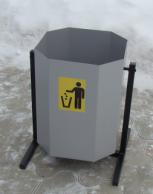 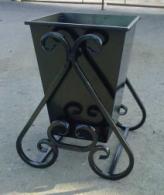 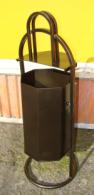 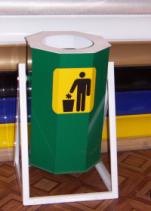 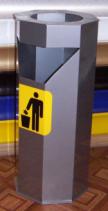 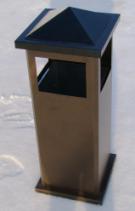 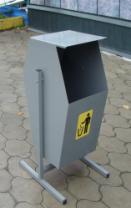  -Фасадные кассеты, решетки оконные, ограждения, подъездные козырьки Подъездные козырьки любой сложности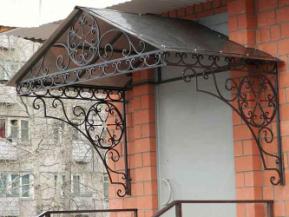 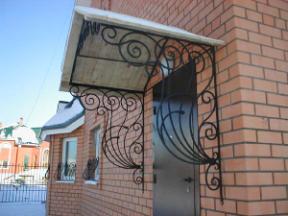 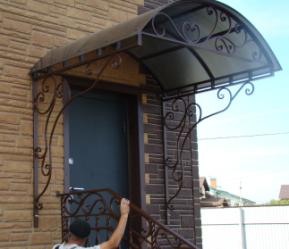 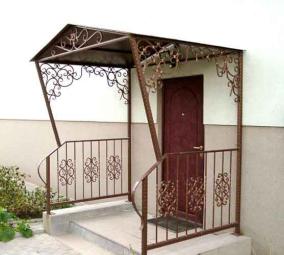 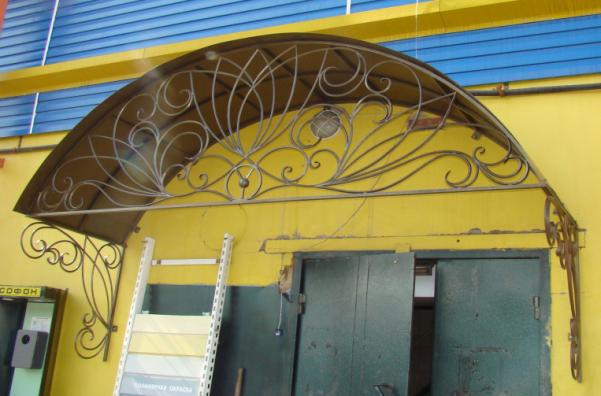 Фасадные кассетыАвтошкола "Магистраль авто", г. Кемерово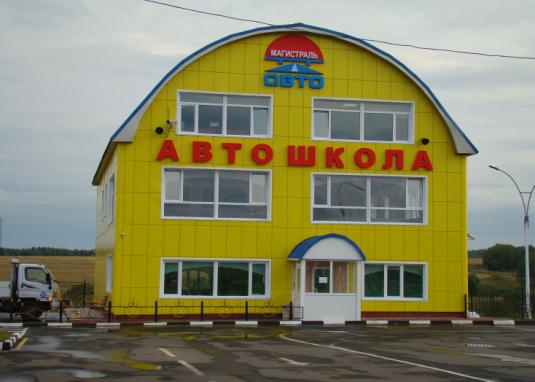 Облицовано метало кассетамиЗдание ГИБДД, г. ПолысаевоОблицовано метало кассетами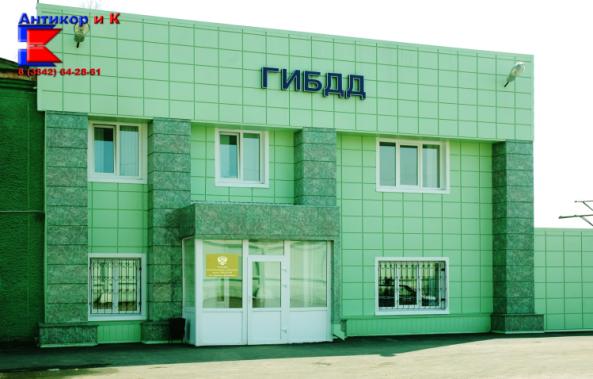 Перила и ограждения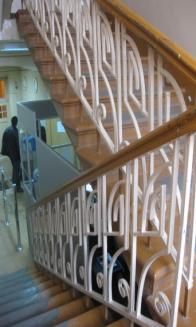 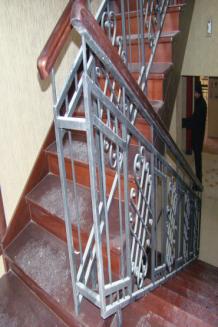 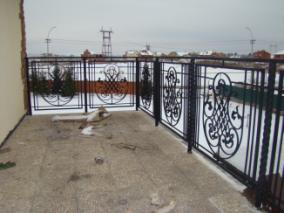 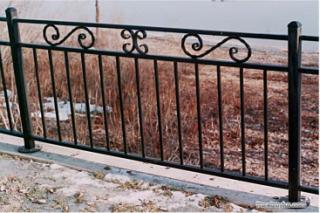 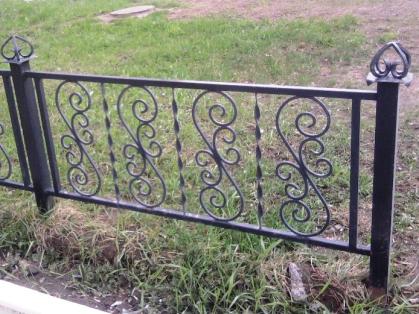 -Металлоизделия по Вашим эскизам и проектамИзготовление праздничных малых форм с применением светодиодной продукции"Фонтан"                                          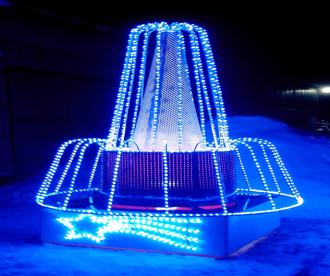 "Снежинка"                                                                                    "Елочка"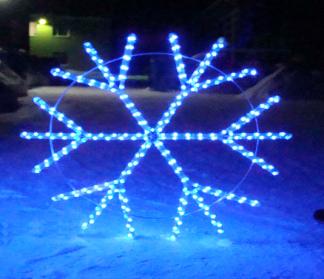 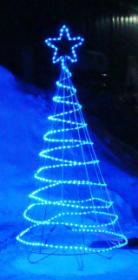 "Звездочка"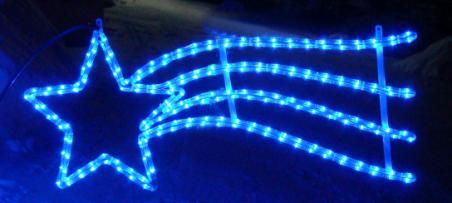 Клумба "Бабочка" 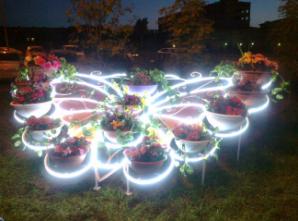 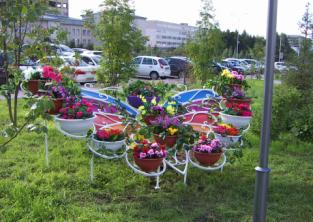 Элементы ковки и светодиодная лента"Зонтик"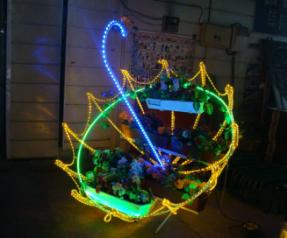 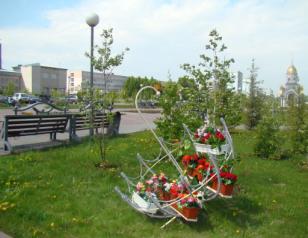 Элементы ковки и светодиодная лента-Стеллажи и столы металлические 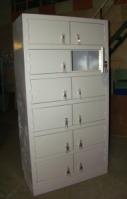 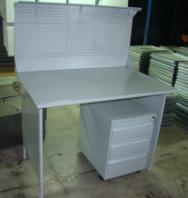 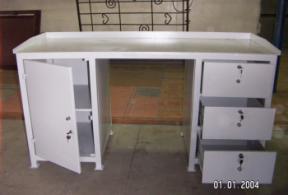 2) Светодиодное осветительное оборудование.  Предприятие "Радуга" является дилером российских заводов, изготавливающих светодиодные осветительные приборы готовы закрыть Ваши потребности по освещению объектов различного назначения: светодиодные лампы, светильники ЖКХ, уличные световые приборы, прожектора, светодиодную ленту, праздничное освещение, световые фигуры (в том числе по Вашим проектам), монтажные материалы и электротовары.  Имея собственное производство и накопленный опыт ООО «ПК «Радуга» готова способствовать Вам в выполнении планов ремонтных работ домов, сооружений, благоустройства территорий и замене осветительного оборудования в соответствии с Федеральным законом от 23.11.2009         № 261-ФЗ «об энергосбережении и о повышении энергетической эффективности».  Также ООО «ПК «Радуга» согласно Вашим планам закупок и ремонтных работ на календарный год заблаговременно сделает предложение на изделия и товар с конкурентоспособными условиями.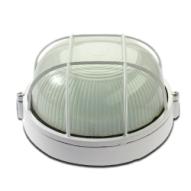 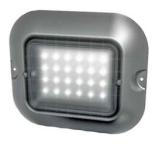 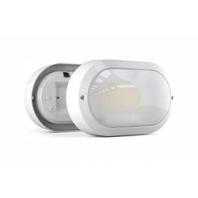 ЭНЕРГОСБЕРЕГАЮЩИЕ СВЕТОДИОДНЫЕ СВЕТИЛЬНИКИ ЖКХ(возможна комплектация оптико-акустическим датчиком)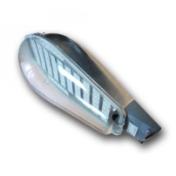 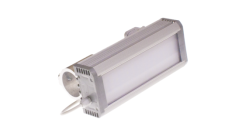               СВЕТОДИОДНЫЙ СВЕТИЛЬНИК "КОБРА"                                          УЛИЧНЫЙ СВЕТОДИОДНЫЙ СВЕТИЛЬНИК (освещение улиц, дворов и придомовых территорий)                   (освещение улиц, дворов и придомовых территорий) Освещение для ЖКХРешения для освещения объектов ЖКХ   Светодиодные светильники для ЖКХ  – оптимальный вариант освещения для таких объектов, как:придомовые территории;многоквартирные жилые дома;вспомогательные производственные помещения;котельные, насосные станции, очистные сооружения и др.В сравнении со светильниками с лампами накаливания и люминесцентными лампами LED-светильники для ЖКХ отличаются:высокой энергоэффективностью;долговечностью (срок службы более 50 000 часов);повышенная вибро- и удароустойчивость;высокий класс защиты от влаги и пыли (IP65);широкий диапазон эксплуатационных температур (от +50 до -50 °C);Преимущества освещения ЖКХ  LED-светильниками-Опоры уличного освещения (на них бы хотелось остановиться поподробнее)Опора уличного освещения – это элемент осветительной установки, используемый для размещения источников света на высоте. Чаще всего осветительные приборы крепятся с помощью кронштейнов.Использование металла в качестве основного материала для изготовления опоры имеет ряд преимуществ:Продолжительный срок эксплуатации. При использовании способа горячей и холодной оцинковки конструкция может прослужить до тридцати лет. Такая опора наружного освещения надежно защищена специальным слоем от коррозии – злейшего врага всех металлических изделий.Высокая устойчивость к механическим воздействиям (в том числе и хулиганского характера) и влиянию окружающей среды.Они относительно немного весят, легко монтируются и демонтируются.Металлические опоры освещения помимо своей основной задачи могут выполнять еще и функции декоративного элемента. Конструкция может быть выполнена в любом стиле, начиная от традиционной «классики» и заканчивая современным «hi-tech».Кроме того, ее можно покрасить в любой из основных цветов (порошковая окраска).Предлагаем некоторые виды фонарных опор уличного и паркового назначения:- Консольные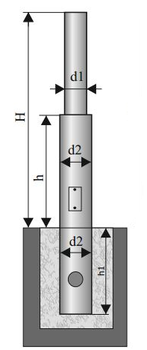 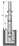 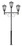 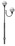 - Консольные фланцевые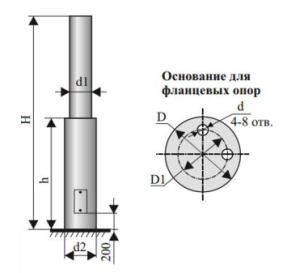 - Торшерные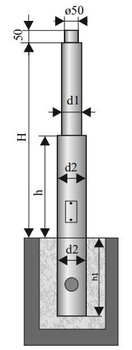 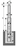 - Торшерные фланцевые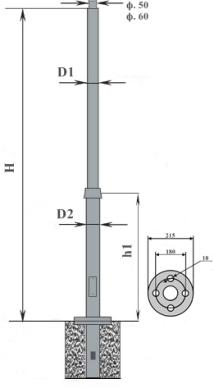 - Стойка торшерная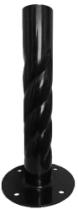 - Фундаментные части для фланцевых опор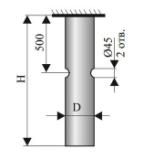 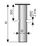 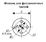 -Виды светильников на уличные опоры: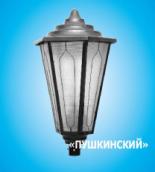 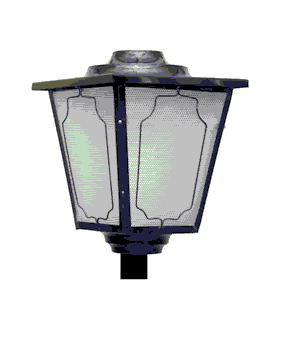 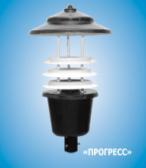 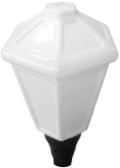 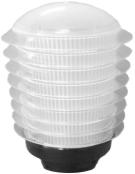 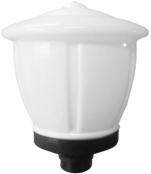 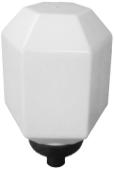 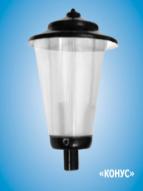 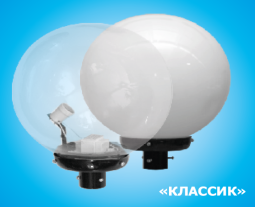 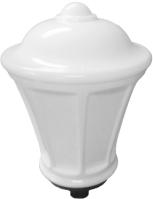 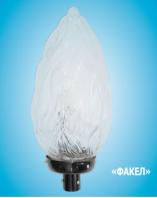 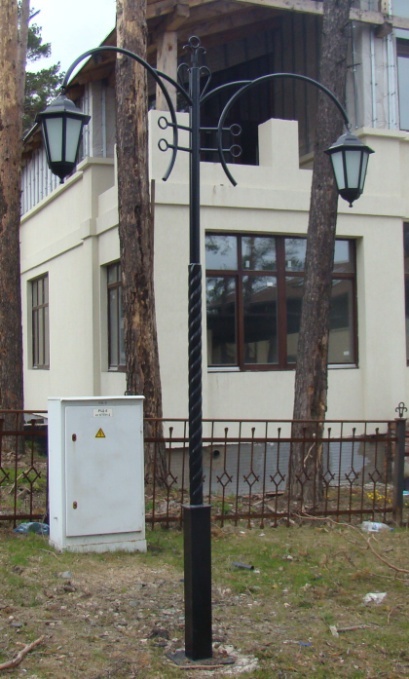 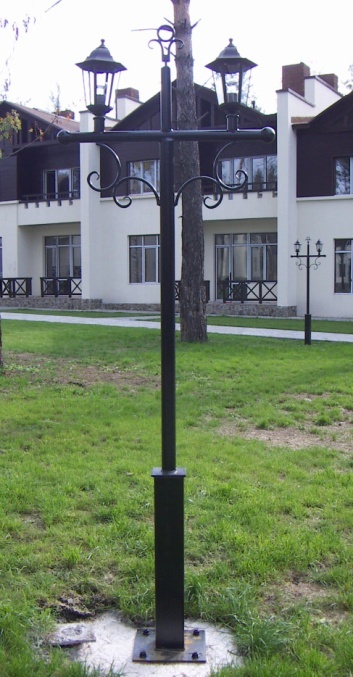 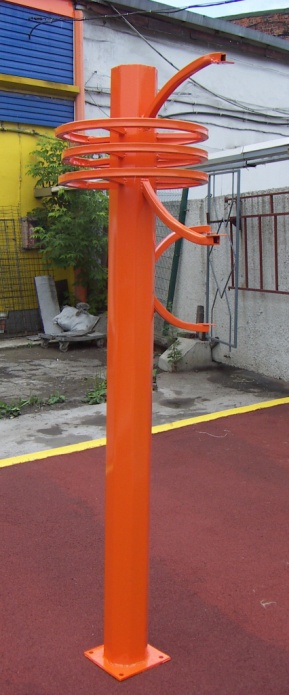 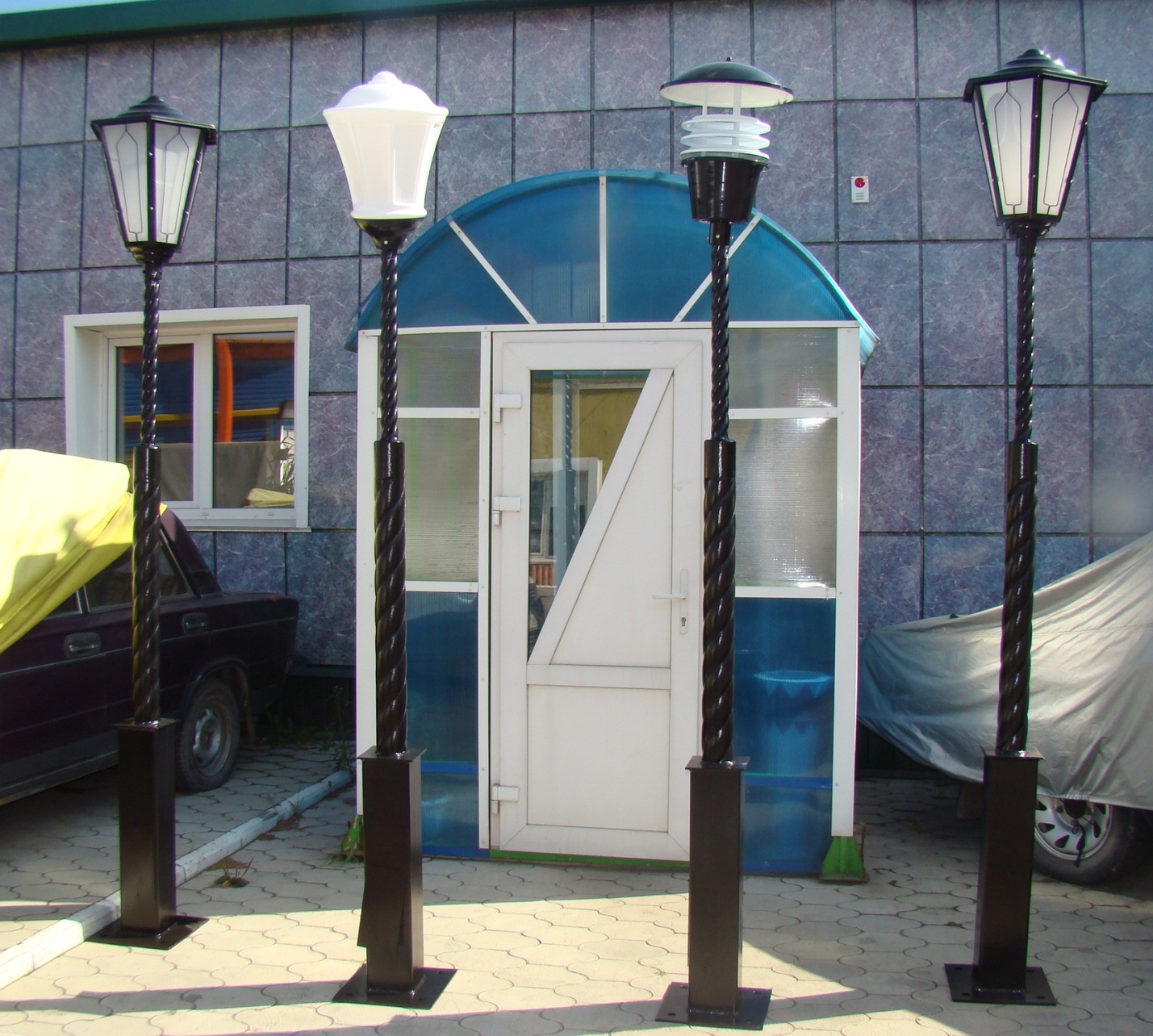 От проекта до установки под ключ!Будем рады рассмотреть Ваши предложения по сотрудничеству!С уважением,директор ООО «Производственная компания «Радуга»:Калашников А.И.Телефон: 8 903 916 09 87, 8 (3842) 64-28-61, 8 (3842) 64-23-55Email: antikor64@mail.ruСайт: www.svetodiod42.ru    Пример расчета окупаемости и экономии электроэнергии при замене существующих ламп накаливания (60 Вт, 700 Лм) на светодиодные светильники (6 Вт, 800 Лм)  в количестве 146 шт.,  г.Кемерово.Спецификация: жилой дом состоит:2 подъезда - 10 этажей;1 подъезд – 8 этажей;2 подъезда – 6 этажейПо количеству светильников:Козырьки  - 5 подъездов по 2 светильника = 10 штТамбур – 5 подъездов по 2 светильника = 10 штПлощадка 1-ых этажей по 1 светильнику = 5 шт10-ти этажный подъезд 34 светильника * 2 = 68 шт8-ти этажный подъезд 29 светильников 6-ти этажный подъезд 12 светильников * 2 = 24 штИтого : 146 светильниковВНИМАНИЕ:
1. ПРИ ИСПОЛЬЗОВАНИИ СВЕТИЛЬНИКОВ Л-220-С 63 ФА С ДАТЧИКАМИ (ФОТО, АКУСТИЧЕСКИМИ, ФОТОАКУСТИЧЕСКИМИ) ЭКОНОМИЯ ОТ ПЕРЕХОДА НА ДАННЫЕ СВЕТИЛЬНИКИ БУДЕТ В ДЕСЯТКИ РАЗ БОЛЬШЕ , А СРОК ОКУПАЕМОСТИ НАМНОГО МЕНЬШЕ. 2. ПРИ РОСТЕ ТАРИФОВ НА Э/ЭНЕРГИЮ ЭКОНОМИЯ ТАКЖЕ БУДЕТ ВОЗРАСТАТЬ, А СРОК ОКУПАЕМОСТИ СНИЖАТЬСЯ. 3. ПРИ РАСЧЕТЕ ЭКОНОМИИ И СРОКА ОКУПАЕМОСТИ НЕ УЧТЕНЫ ЭКСПЛУАТАЦИОННЫЕ РАСХОДЫ НА ЗАМЕНУ ЛАМП НАКАЛИВАНИЯ ИЛИ ЭНЕРГОСБЕРЕГАЮЩИХ ЛАМП И ИХ УТИЛИЗАЦИЯ .Расчет на закуп светильников и их установку:146 светильников * 810 руб = 118 260 рубМонтаж 180 руб * 146 шт = 26 820 без учета дополнительных материалов.На каждую квартиру дома приходится: 118 260р.+26820р.=145 080р. 196 – количество квартир в доме145 080р. / 196= 740 р. С уважением,                                                                                                                             Калашников Александр ИвановичПроблемаРешение Нерациональное потребление энергоресурсов.Светодиодные светильники потребляют в 8-10 раз меньше электроэнергии, чем лампы накаливания, и до 70% ниже энергии, чем светильники с газоразрядными лампами. Дополнительная экономия энергии достигается за счет использования различных датчиков (движения, шума, освещенности,).Вандализм в подъездах.В комплектацию светильников входят антивандальные винты – надежное крепление препятствует порче и хищению осветительных приборов.Вибрации и удары приводят к поломке светильников.Защита от ударов, вибрации и механических повреждений обеспечивается прочным алюминиевым корпусом и поликарбонатным стеклом. Отсутствуют хрупкие, бьющиеся элементы.Высокие затраты на техническое обслуживание.50 000 часов – гарантированный рабочий ресурс светодиодов.Светильники выходят из строя при эксплуатации в агрессивных средах, при высокой влажности и запыленности.Электрические схемы светильников залиты компаундом, поэтому они сохраняют работоспособность в условиях высокой влажности и запыленности (IP65). Полимернопорошковое  покрытие защищает корпус светильников от коррозии, копоти, химических веществ.Светильники перегорают при подключении к нестабильным электросетям.Защита от коротких замыканий и перепадов напряжения обеспечивается встроенным светодиодным драйвером, который имеет широкий диапазон рабочих напряжений (от 150 до 265 В).Утилизация осветительных приборов требует дополнительных затрат.В светильниках нет ртути и других вредных веществ, поэтому им не требуются специальные условия утилизации.Наименованиеh, ммh1, ммН, ммd1, ммd2, ммМасса, кгОКС 1-5,0-1,525001500500010813386,5ОКС 1-6,0-1,525001500600010813396,5ОКС 1-7,0-1,5250015007000108133107,1ОКС 2-5,0-1,5250015005000133159116,5ОКС 2-5,0-2,0250020005000133159126,0ОКС 2-6,0-1,5250015006000133159130,5ОКС 2-6,0-2,0250020006000133159140ОКС 2-7,0-1,5250015007000133159144,8ОКС 2-7,0-2,0250020007000133159154,3ОКС 2-8,0-1,5250015008000133159159ОКС 2-8,0-2,0250020008000133159168ОКС 2-9,0-2,0250020009000133159173,3Наименованиеh, ммН, ммd1, ммd2, ммd, ммD, ммD1, ммМасса, кгОКС 1Ф-5,0250050001081331824521066ОКС 1Ф-6,0250060001081331824521076ОКС 1Ф-7,0250070001081331824521086ОКС 2Ф-5,0250050001331592228024085,6ОКС 2Ф-6,0250060001331592228024098,4ОКС 2Ф-7,02500700013315922280240111,1ОКС 2Ф-8,02500800013315922280240127,5ОКС 2Ф-9,02500900013315922280240142,7Наименованиеh, ммh1, ммН, ммd1, ммd2, ммМасса, кгОТ 1-1,5-0,88008001500608917,5ОТ 1-2,0-0,810008002000608920,5ОТ 1-2,5-0,810008002500608922,8ОТ 1-3,0-0,810008003000608925,3ОТ 1-3,5-1,0100010003500608929,2ОТ 1-4,0-1,0150010004000608932,9ОТ 2-1,5-0,88008001,57610823,5ОТ 2-2,0-0,8100080020007610827,4ОТ 2-2,5-0,8100080025007610830,5ОТ 2-3,0-0,8100080030007610833,7ОТ 2-3,5-1,01000100035007610838,8ОТ 2-4,0-1,01500100040007610844ОТ 2-4,5-1,01500100045007610847,1ОТ 2-5,0-1,02000100050007610852,3Наименованиеh, ммН, ммd1, ммd2, ммd, ммD, ммD1, ммМасса, кгОТ 1Ф-1,0-100060-181601257,2ОТ 1Ф-1,5800150060891819516013,8ОТ 1Ф-2,01000200060891819516016,7ОТ 1Ф-2,51000250060891819516019,2ОТ 1Ф-3,01000300060891819516021,6ОТ 1Ф-3,51000350060891819516024,1ОТ 1Ф-4,01500400060891819516027,8ОТ 2Ф-1,58001500761081821518018,5ОТ 2Ф-2,010002000761081821518022,5ОТ 2Ф-2,510002500761081821518025,6ОТ 2Ф-3,010003000761081821518028,7ОТ 2Ф-3,510003500761081821518031,8ОТ 2Ф-4,015004000761081821518037,0ОТ 2Ф-4,515004500761081821518040,0ОТ 2Ф-5,020005000761081821518045,2НаименованиеН, ммd, ммD, ммСТ-55060160СТ-1515060160СТ-15 витая15060160СТ-3535060160СТ-35 витая35060160СТ-5555060160СТ-55 витая55060160СТ-8585060160СТ-85 витая85060160СТ-100100060160Ст-100 витая100060160НаименованиеН, ммd1, ммd2, ммd, ммD, ммd3, ммУгол подвода сил.кабеляМасса, кгФЧ2-180-0,8-608001255316060181806,1ФЧ2-180-0,8-898001608019589181809,1ФЧ2-180-1,0-89100016080195891818010,6ФЧ2-180-1,0-10810001801002151081818013,5ФЧ2-180-1,5-13315002101252451331818024,5ФЧ2-180-1,5-15915002401502801592218032,7ФЧ2-180-2,0-15920002401502801592218041,5Светильник ЖКХ
Л-220-С 63 ФА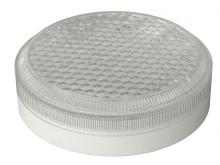 ЗАТРАТЫ НА ЭЛЕКТРОЭНЕРГИЮ СЕЙЧАСЗАТРАТЫ НА ЭЛЕКТРОЭНЕРГИЮ ПОСЛЕ ПЕРЕХОДА НА СВЕТИЛЬНИКИ Л-220-С 63 ФАЭКОНОМИЯ ЗА ГОДСУММАРНАЯ ЭКОНОМИЯ ЗА ВЕСЬ ЗАЯВЛЕННЫЙ СРОК СЛУЖБЫ Л-220-С 63 ФАСРОК ОКУПАЕМОСТИ Л-220-С 63 ФА